Marketing Assessment – TestTime allowed: 60 minutes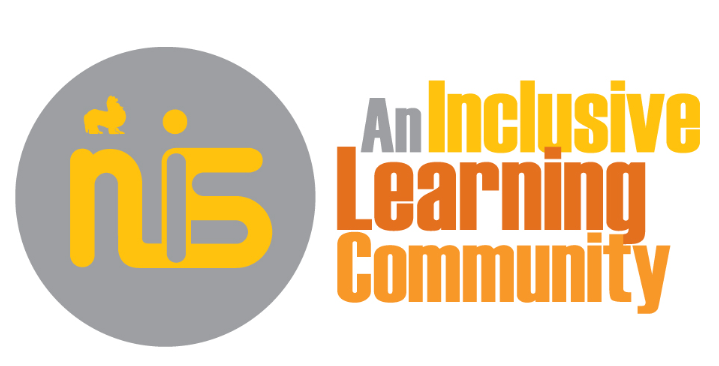 Name_________________________________________________________TaskProduce a marketing plan for your business that includes the four Ps of the marketing mix. The plan should show an understanding of Product, Price, Place and Promotion and how you will apply them to make your business a success. Be specific and justify your ideas using examples where appropriate.Use the following questions to guide you:Product - What are you selling? What are its key features? How is it differentiated from competitors? What is special about it (its Unique Selling Point or USP)?Price -  How much will you be charging customers? How have you decided on this price?Cost plusPrice SkimmingPromotion - How will you make potential customers;	Aware of your product?	Interested in your product?	Desire your product?	Act and purchase your product?Placement (distribution) - How are you going to deliver your product to your customers?